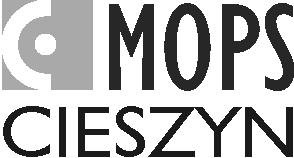 Oświadczam, że zapoznałem/zapoznałam się z zebranymi w postępowaniu dowodami i materiałami i nie wnoszę o ich uzupełnienie. Ponadto podtrzymuję zgłoszone żądanie.Cieszyn, dnia ……..………………………r.					…….………………………………										      Podpis